FIREBALL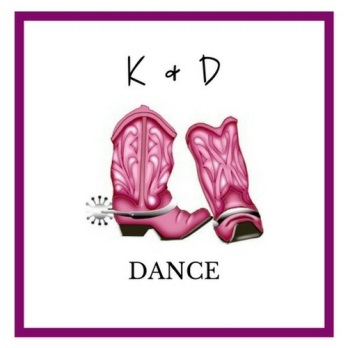 Choreographed by: Unknown32 Count, 4 Wall, Beginner level line danceMusic:  Fireball – PitbullTaught by: Kelly KaylinWALK FORWARD, WALK BACK1-4	Walk forward right, left, right, kick left foot forward5-8	Walk back left, right, left, touch right toe back9-12	Walk forward right, left, right, kick left foot forward13-16	Walk back left, right, left, touch right toe backTOUCH SIDE, TOGETHER17,18	Touch right toe to right side, step together19,20	Touch left toe to left side, step together 21,22	Touch right toe to right side, step together23,24	Touch left toe to left side, step togetherBOX STEP WITH ¼ TURN25,26	Step right over left, step back on left making a ¼ turn left 27,28	Step right side, step left together 29,30	Step right over left, step back on left31,32	Step side right, step left togetherREPEAT